TAVERHAM PARISH COUNCIL(VAT Reg No 107 0631 12)------------------------------------------	Clerk: Mrs S Salmons - Parish Council Office Taverham Village Hall, Sandy Lane Taverham, NORWICH, NR8 6JRPhone: 01603 260538 Email: clerk@taverhamparishcouncil.org.uk5th April 2022COUNCILLORS are summoned to attend a meeting of the Planning Applications Committee of Taverham Parish Council to be held on Monday 11th April 2022 in Suite 1, Taverham Village Hall commencing at 7.30pm. AGENDA1.  To receive any apologies for absence.2.  To receive Councillors’ Declarations of Interest in applications to be discussed by the Meeting.3.  To confirm the Minutes of the Meeting on 28th March 20224.  Report Items.     20220455.  Land between Fir Covert Road and Reepham Road, Taverham.  Outline planning      application with all matters reserved except vehicular access (1 access onto Fir Covert Road, 1      access onto Reepham Road and link road between Fir Covert Road and Reepham Road) for:      demolition of agricultural buildings, residential development of up to 1530 units, including specialist      care units (Class C2 / C3); land for a primary school (Class F1 (a); land for a local medical /      community centre (Class C2, E & F); a local centre (Class E - commercial, business and service;      Class F2 - local community; and sui generis uses - launderettes, betting office/shops, public house,      wine bars, or drinking establishments, drinking establishments with expanded food provision, hot food      takeaways); together with formal and informal open space, including allotments and MUGA;      associated infrastructure and landscaping; and diversion of footpath/cycleway adjacent to site’s north      western boundary.5.  Matters Arising.  6.  District Council decisions on previous applications.7. To consider the following new applications:     20220139. 1 Cowdewell Mews, Taverham, NR8 6UH. Two Storey Side Extension – Amended.    20220376. 38 Broom Close, Taverham, NR8 6FS. Conversion of existing single storey detached double     garage into home office/gym. Alterations to east and south elevations.8. To consider any Planning Applications notified to the Parish Council between the date of this            Notice and the date of this Meeting. 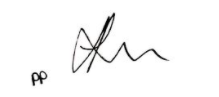 S.  SalmonsClerk to the CouncilParishioners are most welcome to attend the Committee Meetings Planning Applicants or interested parties wishing to address the Meeting on a specific Application must advise the Chairman or Clerk prior to the start of the Meeting.